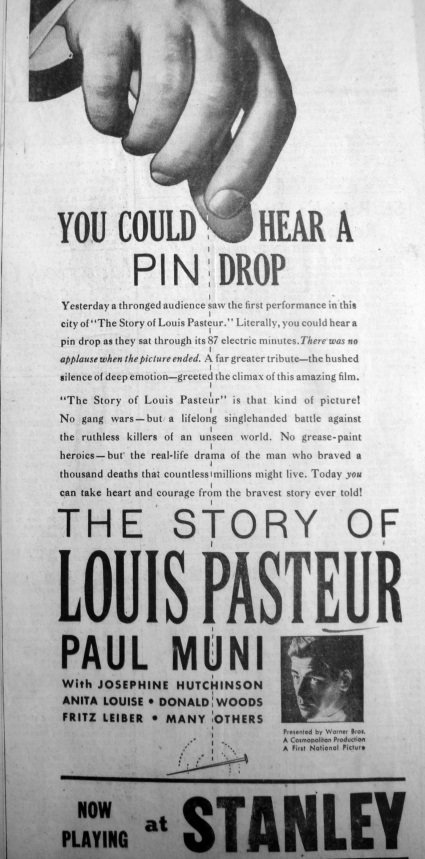 Foto 1Sin datos de la fuente de origen.Paul Muni Papers, T-Mss 1967-005, Billy Rose Theatre Division, The New York Public Library for the Performing Arts.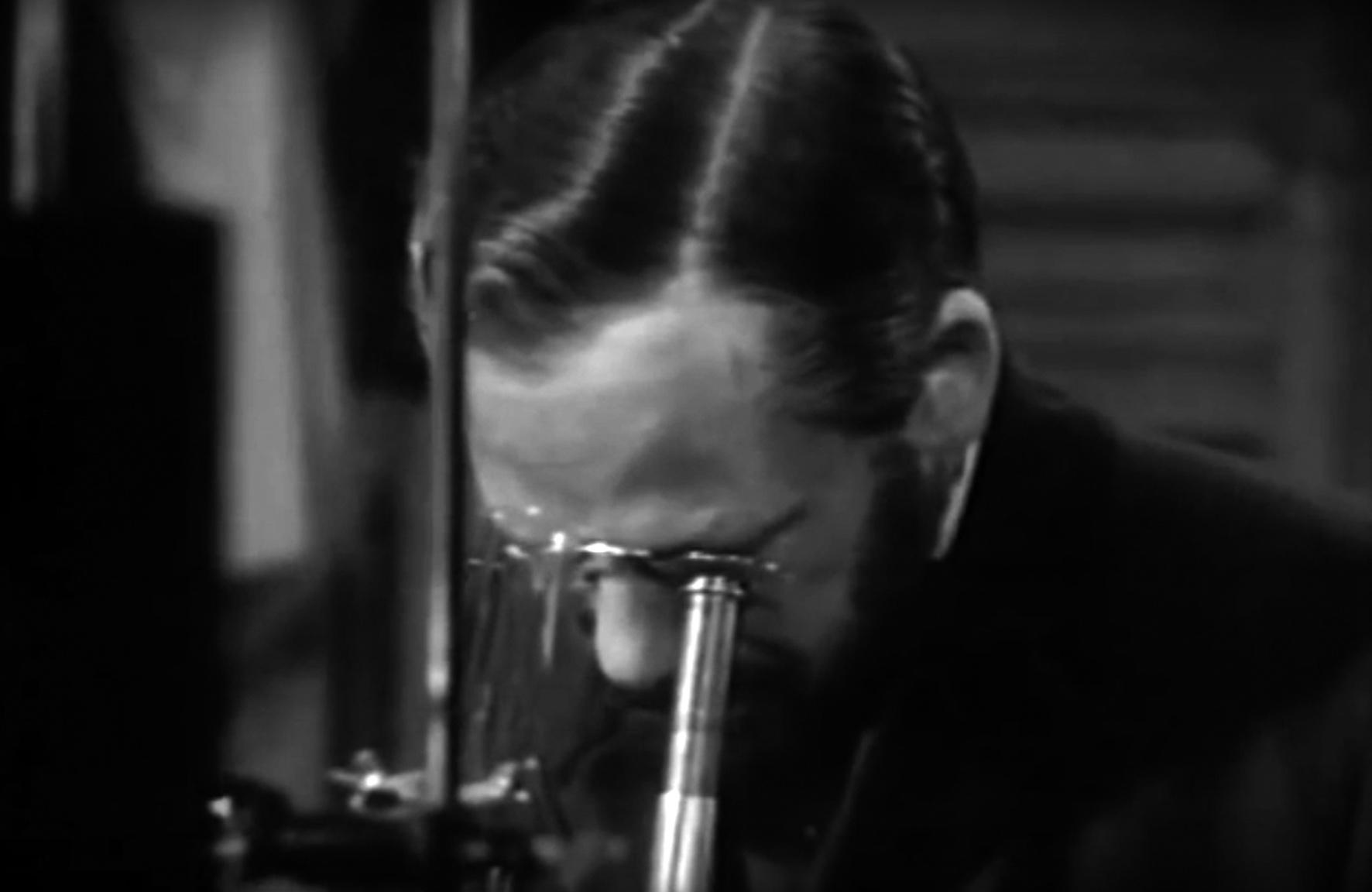 Fotos 2 y 3Fotogramas de la película Pasteur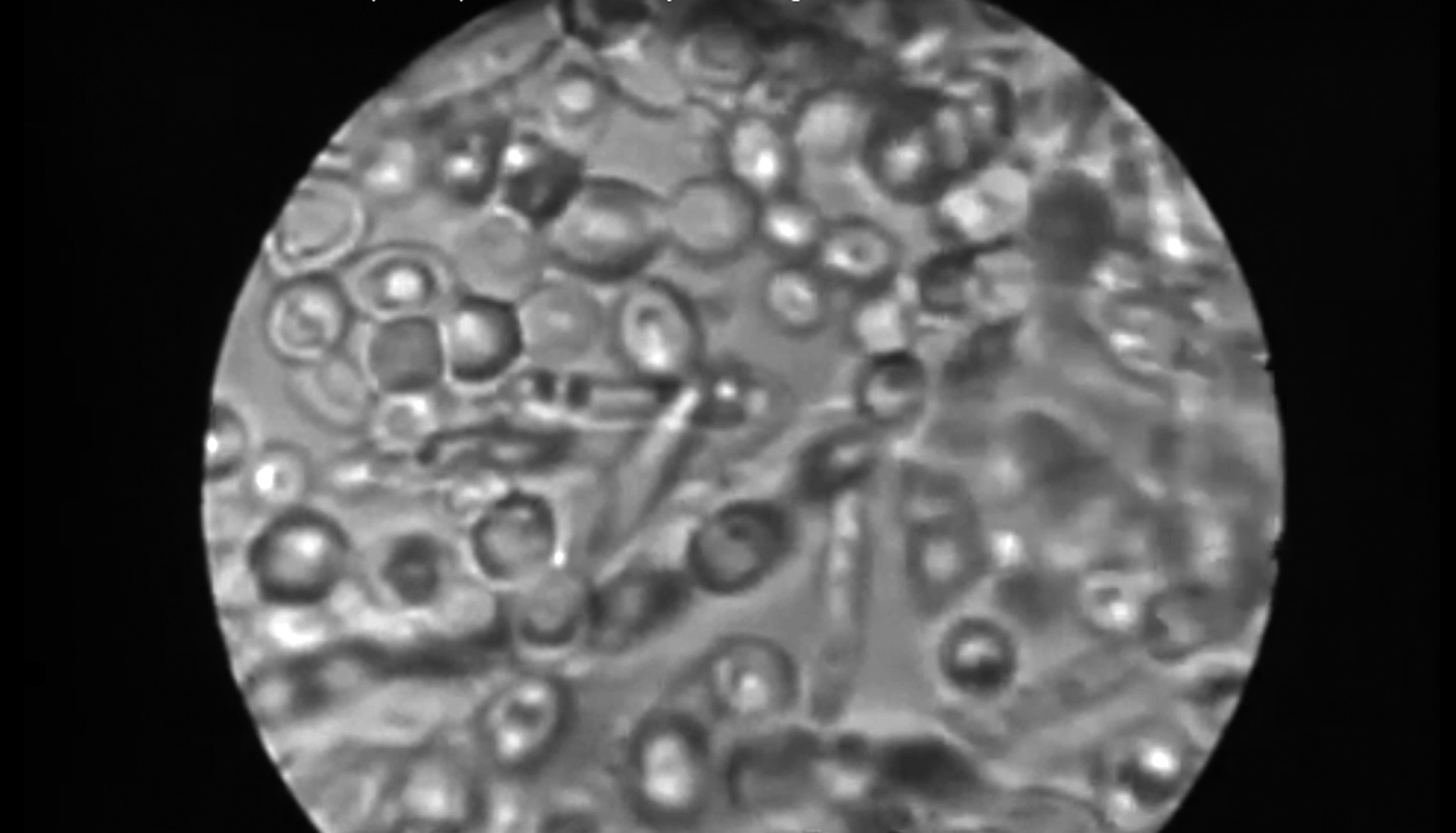 Fotos 2 y 3Fotogramas de la película Pasteur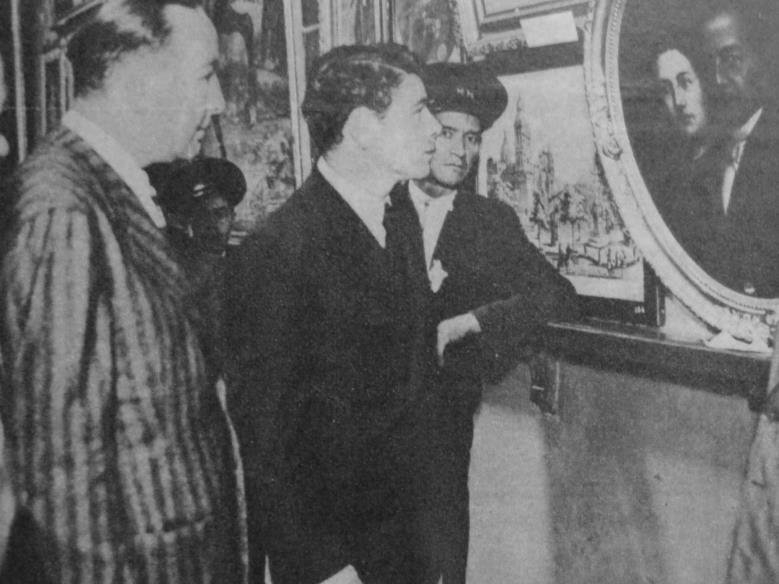 Foto 4Sin datos de la fuente de origen.Paul Muni Papers, T-Mss 1967-005, Billy Rose Theatre Division, The New York Public Library for the Performing Arts.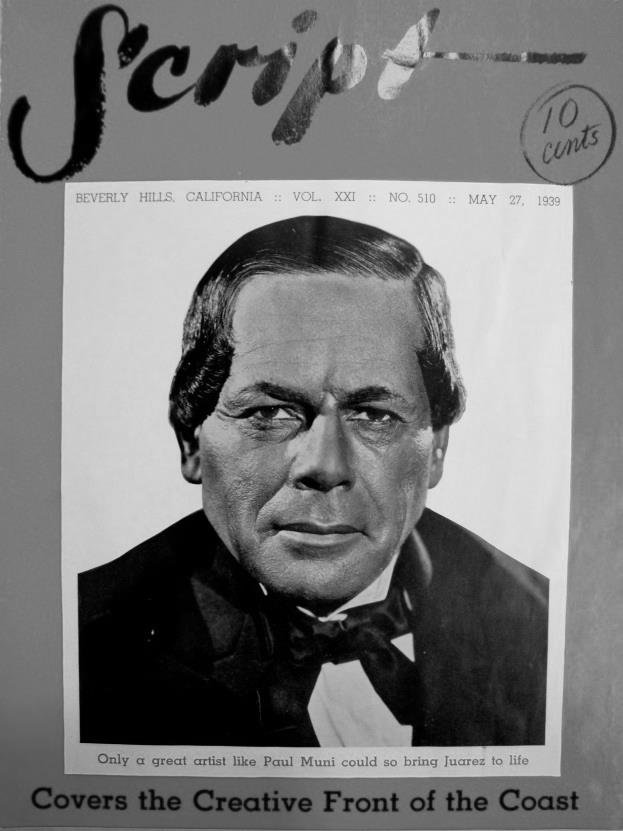 Foto 5Script, vol. XXI, no. 510, 27/05/1939 Paul Muni Papers, T-Mss 1967-005, Billy Rose Theatre Division, The New York Public Library for the Performing Arts.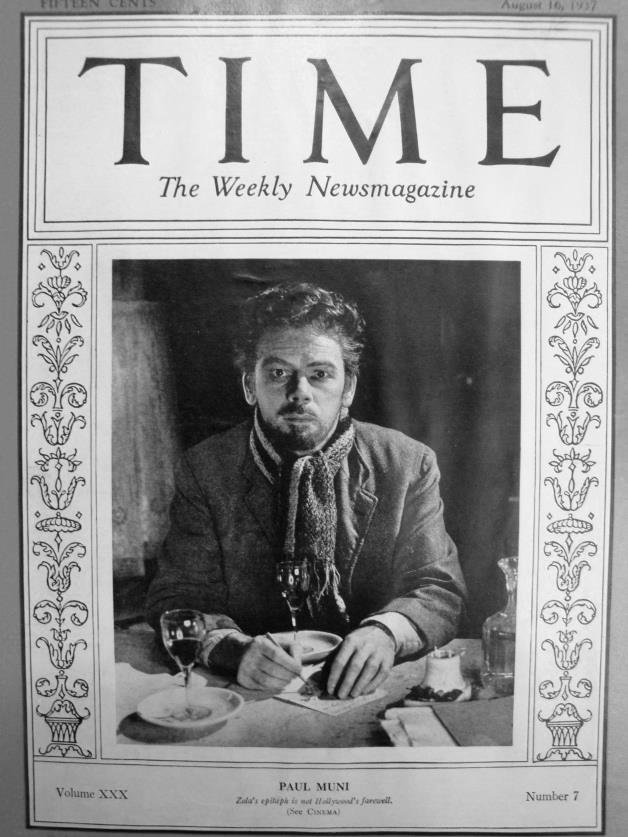 Foto 6Time. The Weekly News Magazine, vol. XXX, no. 7, 16/08/1937 Paul Muni Papers, T-Mss 1967-005, Billy Rose Theatre Division, The New York Public Library for the Performing Arts.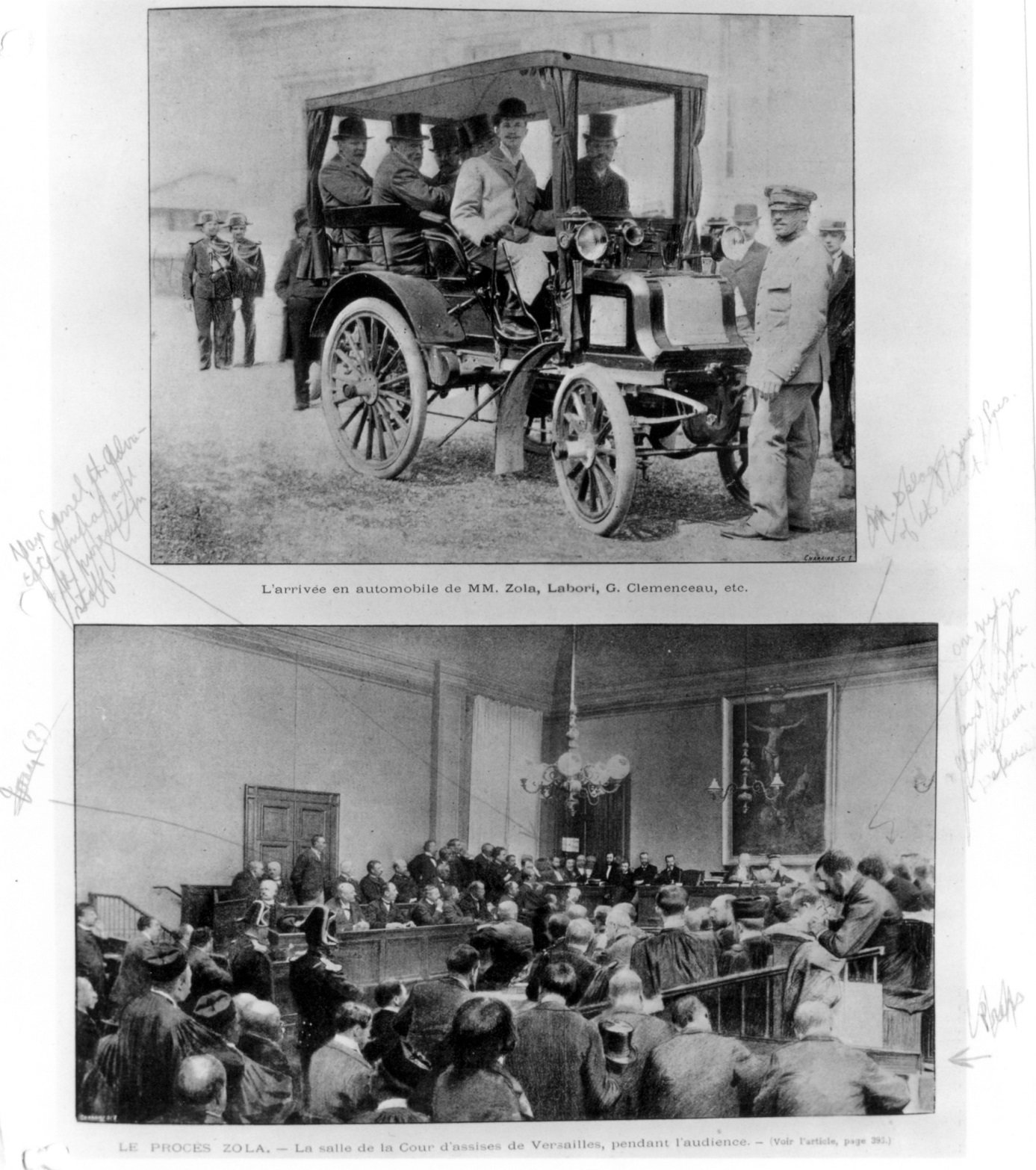 Fotos 7 y 8. Foto superior: Zola en el coche que lo llevaría a la sala de Corte. Foto inferior: Reproducción de sala de audiencias (Versalles) con la presencia de Zola. Nótese las marcas manuscritas en esta hoja con las dos fotos que permiten ver la reconstrucción pormenorizada de las escenografías identificando a los personajes presentes en el juicio de Dreyfus. William Dieterle 64. Box 4: 10. Cortesía: University of Southern California. Fotos 7 y 8. Foto superior: Zola en el coche que lo llevaría a la sala de Corte. Foto inferior: Reproducción de sala de audiencias (Versalles) con la presencia de Zola. Nótese las marcas manuscritas en esta hoja con las dos fotos que permiten ver la reconstrucción pormenorizada de las escenografías identificando a los personajes presentes en el juicio de Dreyfus. William Dieterle 64. Box 4: 10. Cortesía: University of Southern California. 